О внесении изменений в постановление главы Завитинского района от 05.02.2015 № 24В целях корректировки объемов финансирования муниципальной программы Завитинского района «Развитие транспортного сообщения на территории Завитинского района»п о с т а н о в л я ю: 1. Внести в постановление главы Завитинского района от 05.02.2015 № 24 «Об утверждении муниципальной программы Завитинского района «Развитие транспортного сообщения на территории Завитинского района» (с учетом изм. от 13.11.2018 № 425) следующие изменения:приложение к постановлению изложить в новой редакции согласно приложению к настоящему постановлению.2. Постановление главы Завитинского района от 20.05.2020 № 203 признать утратившими силу.3. Настоящее постановление подлежит официальному опубликованию.4. Контроль за исполнением настоящего постановления возложить на первого заместителя главы администрации Завитинского района А.Н. Мацкан.Глава Завитинского района                                                                   С.С. ЛиневичПриложение к постановлению главы Завитинского районаот 30.12.2020 № 534Муниципальная программа «Развитие транспортного сообщения на территории Завитинского»1. Паспорт2. Характеристика сферы реализации муниципальной программыТранспорт как инфраструктурная отрасль обеспечивает базовые условия жизнедеятельности и развития государства и общества. В последние годы значительно возросла системообразующая роль транспорта и повысилась взаимосвязь задач его развития с приоритетами социально-экономических преобразований района.В состав Завитинского района входят 24 населенных пункта, из которых в 21 проживает население. Общая численность населения в селах района составляет 4,0 тыс человек. Доля населения, проживающего в населенных пунктах, не имеющих регулярного автобусного или железнодорожного сообщения с административным центром г. Завитинском (с. Ленино Антоновского сельсовета и с. Аврамовка Болдыревского сельсовета), в общей численности населения района составляет 0,67%.Показатели, характеризующие состояние пригородных пассажироперевозок в районе, в течение последних лет складывались следующим образом:Таблица №1Показатели работы автомобильного пассажирского транспорта Деятельность администрации района по организации транспортного обслуживания населения в границах Завитинского района должна быть ориентирована на удовлетворение потребности населения района в пассажирских перевозках, доступности оказываемых услуг пассажирского транспорта для всех слоев населения и для всех поселений района.С августа 2012 года пассажирские перевозки на территории Завитинского района на городских и пригородных маршрутах осуществляет МУП «Рынок» Завитинского района.В целях снижения затрат хозяйствующих субъектов в сфере пассажирских перевозок на районных маршрутах согласно решению районного Совета народных депутатов от 20.04.2011 № 174/24 «Об освобождении от арендной платы перевозчиков по осуществлению пассажирских перевозок автомобильным транспортом по маршрутам общего пользования в границах Завитинского района» перевозчики освобождены от арендной платы за пользование пассажирским транспортом в указанных целях. С той же целью была разработана и утверждена постановлением главы Завитинского района от 30.07.2012 № 236 программа «Организация пассажирского обслуживания в Завитинском районе на 2013-2015 годы», в рамках которой предусмотрено субсидирование социально значимых убыточных маршрутов (возмещение убытков). В течение 2012-2014 гг. перевозчику были возмещены убытки в размере 715,5 тыс рублей. По состоянию на 01.01.2017 года кредиторская задолженность МУП «Рынок» Завитинского района, осуществляющего пассажирские перевозки в границах Завитинского района, составила 916 тыс. руб., дебиторская задолженность – 107,0 тыс. руб. Анализ финансово-хозяйственной деятельности предприятия  показал, что деятельность по перевозке пассажиров является убыточной. Основной причиной сложившейся ситуации являются снижение пассажирооборота на маршрутах и недостаточный уровень тарифа, не покрывающий реальные издержки перевозчика на осуществление перевозок, штраф транспортной инспекции, недостаточный уровень возмещения убытков, понесенных перевозчиком от осуществления пассажирских перевозок, конкуренция (такси «Престиж», «Пони»), большое количество нелегальных перевозчиков.Выделяемые бюджетные субсидии  полностью не покрывают потери доходов муниципального транспортного предприятия, возникающие в результате государственного регулирования тарифов на перевозки пассажиров. В 2016 году Советом народных депутатов принято решение об увеличении доли субсидирования с 60 до 100% от понесенных перевозчиком убытков, однако этих сумм будет достаточно  только для покрытия текущих расходов, при этом на погашение кредиторской задолженности средств у предприятия нет, отсутствуют условия для устойчивого функционирования предприятия. При этом данное предприятие несет социально-значимую нагрузку.Учредителем данного муниципального унитарного предприятия является комитет по управлению муниципальным имуществом администрации Завитинского районаВ целях предупреждения банкротства и восстановления платежеспособности МУП «Рынок» Завитинского района в соответствии со ст.30 п.3 Федерального закона от 26.10.2002 № 127-ФЗ (ред. от 12.03.2014) «О несостоятельности (банкротстве))» (далее - Закон о банкротстве) его учредитель до момента подачи в арбитражный суд заявления о признании должника банкротом должен предпринять меры, направленные на восстановление их платежеспособности. В соответствии со ст.31 Закона о банкротстве учредитель в рамках мер по предупреждению банкротства, в том числе может оказать финансовую помощь.Предпринятые меры в отношении МУП «Рынок» позволят предупредить начало процедуры банкротства.Имеющиеся на сегодняшний день проблемы развития транспортного обслуживания носят системный характер и требуют комплексного подхода к их решению.3. Приоритеты муниципальной политики в сфере реализации муниципальной программы, цели, задачи и ожидаемые конечные результатыЦелью программы является повышение транспортной доступности населенных пунктов района посредством решения следующей задачи:Повысить качество обслуживания, доступности и безопасности услуг пассажирского автомобильного транспорта для населения районаВ результате реализации мероприятий программы ожидается к 2025 году:- увеличение числа перевезенных пассажиров на пригородных маршрутах на 7% относительно уровня 2014 года.Таблица №3Проблемы, задачи и результаты реализации муниципальной программы4. Описание системы основных мероприятийМероприятия программы носят комплексный характер и направлены на решение задач, обозначенных в разделе 3 программы.Программа реализуется путем выполнения программных мероприятий.Выбор мероприятий программы и определение объемов их финансирования обусловлены оценкой их вклада в решение задач программы, объемом средств местного бюджета.Основными мероприятиями программы являются:1. Организация транспортного обслуживания населения автомобильным пассажирским транспортом в границах Завитинского района.Мероприятие включает в себя:- возмещение убытков перевозчиков на перевозку пассажиров на пригородных маршрутах общего пользования в границах Завитинского района согласно приложению №5 к Программе;- изготовление и выдача перевозчикам карт маршрута в соответствии с приказом Министерства транспорта РФ от 10 ноября 2015 г. № 332 «Об утверждении формы бланка карты маршрута регулярных перевозок и порядка его заполнения» в количестве 6 штук в  2016 году; в количестве 8 штук в  2017 году;- мероприятие по финансовому оздоровлению муниципального унитарного предприятия Завитинского района, оказывающего услуги  по осуществлению пассажирских перевозок автомобильным транспортом по маршрутам общего пользования в границах Завитинского района,  направленные на предупреждение банкротства  и восстановление его платежеспособности, в рамках предусмотренных статьями 30, 31 Федерального закона от 26 октября 2002 года № 127-ФЗ «О несостоятельности (банкротстве)» обязанностей собственника муниципального унитарного предприятия по предупреждению банкротства организации, согласно приложению № 6 к Программе;- приобретение транспортного средства для пассажирских перевозок, соответствующего требованиям законодательства РФ, с возможностью обслуживания пассажиров с ограниченными возможностями здоровья.Система основных мероприятий и плановых показателей реализации программы приведена в приложении № 1 к Программе.5. Сведения об основных мерах правового регулирования в сфере реализации муниципальной программыПрограмма базируется на положениях:Конституции Российской Федерации;Бюджетного Кодекса Российской Федерации;Федерального закона от 06.10.2003 № 131-ФЗ «Об общих принципах организации местного самоуправления в Российской Федерации».Федеральный закон от 13.07.2015 N 220-ФЗ "Об организации регулярных перевозок пассажиров и багажа автомобильным транспортом и городским наземным электрическим транспортом в Российской Федерации и о внесении изменений в отдельные законодательные акты Российской Федерации";Федерального закона от 26.10. 2002 № 127-ФЗ «О несостоятельности (банкротстве)».Закона Амурской области от 22.12.2004 № 394-ОЗ «Об автомобильном пассажирском транспорте в Амурской области».Постановления Правительства Амурской области от 15.07.2010 № 383 «О Концепции инновационного развития транспортного комплекса и дорожного хозяйства Амурской области на 2010 - 2020 годы».Стратегии социально-экономического развития Завитинского района на период до 2025 года, принятой решением Завитинского районного Совета народных депутатов от 30.06.2014 № 88/18;Постановления главы Завитинского района от 11.11.2014 № 421 «Об одобрении прогноза социально-экономического развития Завитинского района на 2015 год и на период до 2017 года»;иных федеральных нормативных правовых актах, нормативных правовых актах Амурской области в сфере реализации программы.6. Ресурсное обеспечение муниципальной программыФинансирование программы предусматривается осуществлять за счет средств местного бюджета (средства бюджета Завитинского района и поселений Завитинского района), а также субсидий бюджета Амурской области, привлеченных на условиях софинансирования.На финансирование программы предполагается затратить 43097,6 тысяч рублей, в том числе по годам: 2015 год – 10960,0 тысяч рублей;2016 год – 22230,815 тысяч рублей;2017 год – 7476,847 тысяч рублей;2018 год – 1050,0 тысяч рублей;2019 год – 1000,0 тысяч рублей;2020 год – 6100,0 тысяч рублей;2021 год – 1100,0 тысяч рублей;2022 год – 1100,0 тысяч рублей;2023 год – 1100,0 тысяч рублей;2024 год – 440 тысяч рублей;2025 год – 440 тысяч рублей.Из них средства местного бюджета составят 16075,2 тысяч рублей, в том числе по годам:2015 год – 960,0 тысяч рублей;2016 год – 1508,416 тысяч рублей;2017 год – 1276,847 тысяч рублей;2018 год – 1050,0 тысяч рублей;2019 год – 1000,0 тысяч рублей;2020 год – 6100,0 тысяч рублей;2021 год – 1100,0 тысяч рублей;2022 год – 1100,0 тысяч рублей;2023 год – 1100,0 тысяч рублей;2024 год – 440 тысяч рублей;2025 год – 440 тысяч рублей.Перечень программных мероприятий с ресурсами, источниками и сроками выполнения, а также с указанием главных распорядителей бюджетных средств по программным мероприятиям, ответственных за их реализацию, приведен в приложении № 2, к настоящей программе.7. Планируемые показатели эффективности муниципальной программыОсновным показателем эффективности реализации муниципальной программы является достижение к 2025 году следующего конечного результата - число перевезенных пассажиров на пригородных маршрутах района составит 8626 чел.8. Риски реализации муниципальной программы. Меры управления рискамиВыполнению поставленных задач могут помешать риски, сложившиеся под воздействием негативных факторов и имеющихся в районе социально-экономических проблем.Основными рисками при реализации Программы являются:- изменение федерального законодательства в сфере организации транспортного обслуживания населения;- риск неэффективности организации и управления процессом реализации программных мероприятий;- риск, связанный с неэффективным использованием средств, предусмотренных на реализацию программных мероприятий;- недоверие со стороны перевозчиков в части доступности мероприятий программы.Управление рисками программы будет осуществляться в соответствии с федеральным и региональным законодательством.С целью минимизации рисков будут использованы:- реализация программных мероприятий в планируемые сроки;- осуществление мониторинга и контроля за реализацией программы как в целом, так и по отдельным ее мероприятиям;- определение приоритетов для первоочередного финансирования;- популяризация успешных проектов муниципальных образований по обеспечению безопасности дорожного движения;- ежегодный анализ эффективности мероприятий программы, перераспределение средств между мероприятиями программы;- своевременная корректировка положений программы.Постоянный контроль за эффективностью реализации программы обеспечит необходимую информационно-аналитическую поддержку принятия решений по вопросам реализации программы с учетом хода и полноты выполнения программных мероприятий, целевого и эффективного использования средств, объемов привлечения средств внебюджетных источников.Приложение № 1к муниципальной программе «Развитие транспортного сообщения на территории Завитинского района»Система основных мероприятий и плановых показателей реализации муниципальной программыПриложение № 2к муниципальной программе «Развитие транспортного сообщения на территории Завитинского района»Ресурсное обеспечение и прогнозная (справочная) оценка расходов на реализацию мероприятий муниципальной программы Завитинского района из различных источников финансированияПриложение № 3 к муниципальной программе «Развитие транспортного сообщения на территории Завитинского района»Коэффициенты значимости основных мероприятий программыПриложение 5к муниципальной программе «Развитие транспортного сообщения на территории Завитинского района»Порядокпредоставления и расходования субсидий на возмещение убытков, возникающих при перевозке пассажиров в границах Завитинского  района1. Общие положения1.1. Настоящий Порядок разработан в соответствии со статьей 78 Бюджетного кодекса Российской Федерации и определяет критерии отбора юридических лиц (за исключением государственных (муниципальных) учреждений), индивидуальных предпринимателей, оказывающих услуги  по осуществлению пассажирских перевозок автомобильным транспортом по маршрутам общего пользования в границах Завитинского района  (далее - Перевозчики), имеющих право на получение Субсидии на возмещение убытков по перевозке пассажиров на маршрутах общего пользования в границах Завитинского района из районного бюджета в рамках муниципальной программы «Развитие транспортного сообщения на территории Завитинского района».1.2. Субсидии предоставляются в целях возмещения убытков, возникающих при перевозке пассажиров на маршрутах общего пользования в границах Завитинского района, в пределах бюджетных ассигнований, предусмотренных решением Завитинского районного Совета народных депутатов на очередной финансовый год и плановый период, и лимитов бюджетных обязательств. Предоставление Субсидий осуществляется администрацией Завитинского района (далее – Главный распорядитель бюджетных средств).1.3. Получателями Субсидий являются юридические лица (за исключением муниципальных учреждений), индивидуальные предприниматели, заключившие с администрацией Завитинского района договор по результатам конкурса либо муниципальный контракт, в порядке, установленном законодательством Российской Федерации о контрактной системе в сфере закупок товаров, работ, услуг для обеспечения государственных и муниципальных нужд, с учетом положений Федерального закона от 13.07.2015 года № 220-ФЗ «Об организации регулярных перевозок пассажиров и багажа автомобильным транспортом и городским наземным электрическим транспортом в Российской Федерации и о внесении изменений в отдельные законодательные акты Российской Федерации» на выполнение работ, связанных с осуществлением пассажирских перевозок автомобильным транспортом по маршрутам общего пользования в границах Завитинского района по регулируемым тарифам (далее - Получатели).Условия и порядок предоставления Субсидий2.1. Критериями предоставления Субсидий являются:2.1.1. Заключение соглашения о предоставлении Субсидии между Получателем и Главным распорядителем бюджетных средств (далее – Соглашение).2.1.2. Наличие действующего договора(муниципального контракта) на выполнение работ, связанных с осуществлением регулярных перевозок пассажиров на маршрутах общего пользования в границах Завитинского района между Получателем и Главным распорядителем бюджетных средств (далее –Контракт).2.1.3. Выполнение условий договора на осуществление пассажирских перевозок по маршрутам общего пользования в границах Завитинского района.2.1.4. Наличие подтвержденных соответствующими документами фактических затрат.2.1.5. Согласие Получателя (за исключением государственных (муниципальных) унитарных предприятий, хозяйственных товариществ и обществ с участием публично-правовых образований в их уставных (складочных) капиталах, а также коммерческих организаций с участием таких товариществ и обществ в их уставных (складочных) капиталах) на осуществление Главным распорядителем бюджетных средств, предоставившим Субсидии, и органами муниципального финансового контроля проверок соблюдения Получателями Субсидий условий, целей и порядка их предоставления (включается в текст соглашения);2.1.6. Согласие Получателя на запрет приобретения за счет полученных средств иностранной валюты, за исключением операций, осуществляемых в соответствии с валютным законодательством Российской Федерации при закупке (поставке) высокотехнологичного импортного оборудования, сырья и комплектующих изделий, а также связанных с достижением целей предоставления этих средств иных операций, определенных нормативными правовыми актами, муниципальными правовыми актами, регулирующими предоставление Субсидий указанным юридическим лицам, в произвольной письменной форме (включается в текст соглашения);2.1.7. Соответствие Получателя на первое число месяца, предшествующего месяцу, в котором планируется заключение Соглашения о предоставлении Субсидии, следующим требованиям:- отсутствие у Получателей Субсидий просроченной задолженности по возврату в бюджет Завитинского района Субсидий, бюджетных инвестиций, предоставленных, в том числе в соответствии с иными правовыми актами, и иная просроченная задолженность перед бюджетом Завитинского района;- Получатели Субсидий не должны находиться в процессе реорганизации, ликвидации, банкротства и не должны иметь ограничения на осуществление хозяйственной деятельности;- Получатели Субсидий не должны являться иностранными юридическими лицами, а также российскими юридическими лицами, в уставном (складочном) капитале которых доля участия иностранных юридических лиц, местом регистрации которых является государство или территория, включенные в утверждаемый Министерством финансов Российской Федерации перечень государств и территорий, предоставляющих льготный налоговый режим налогообложения и (или) не предусматривающих раскрытия и предоставления информации при проведении финансовых операций (оффшорные зоны) в отношении таких юридических лиц, в совокупности превышает 50 процентов;- Получатели Субсидий не должны получать средства из бюджета Завитинского района в соответствии с иными муниципальными правовыми актами Завитинского района на цели, указанные в п. 2.1. настоящего Порядка.2.2. В целях заключения Соглашения Получатель представляет Главному распорядителю бюджетных средств:-заявление на заключение Соглашения за подписью руководителя (иного уполномоченного лица) Получателя;- копии учредительных документов Получателя (все изменения к ним);- справку территориального органа Федеральной налоговой службы, подписанная ее руководителем (иным уполномоченным лицом), подтверждающая отсутствие сведений о прекращении деятельности Получателя, а также содержащая сведения о том, что Получатель находится (не находится) в процессе реорганизации или ликвидации, имеет (не имеет) ограничений на осуществление хозяйственной деятельности, что в отношении Получателя возбуждено (не возбуждено) производство по делу о несостоятельности (банкротстве).- справку, подтверждающую отсутствие у Получателя на первое число месяца, предшествующего месяцу, в котором планируется заключение Соглашения о предоставлении Субсидии, просроченной задолженности по Субсидиям, бюджетным инвестициям и иным средствам, предоставленным из районного бюджета в соответствии с нормативными правовыми актами Российской Федерации (договорами (соглашениями) о предоставлении Субсидий, бюджетных инвестиций) по форме согласно приложению N 4 к настоящему Порядку.2.3. Главный распорядитель бюджетных средств осуществляет прием и рассмотрение документов, предусмотренных пунктом 2.2. настоящего Порядка, проверяет соответствие Получателя требованиям, указанным в п. 2.1.5 и в срок не более 10 рабочих дней со дня их регистрации принимает решение о заключении Соглашения о предоставлении Субсидии с Получателем либо об отказе в заключении Соглашения о предоставлении Субсидии.2.4. В случае принятия решения о заключении Соглашения о предоставлении Субсидий Главный распорядитель бюджетных средств в течение 3 рабочих дней направляет Получателю для подписания два экземпляра Соглашения, подписанные Главным распорядителем бюджетных средств.Типовая форма Соглашения приведена в приложении №3 к настоящему Порядку.Получатель в течение 3 рабочих дней со дня получения Соглашения подписывает и направляет Главному распорядителю бюджетных средств подписанное Соглашение. Соглашение считается заключенным с момента получения его Главным распорядителем бюджетных средств.При принятии решения об отказе в заключении Соглашения по основаниям, указанным в пункте 2.7. настоящего Порядка Главный распорядитель бюджетных средств в течение 2 рабочих дней со дня принятия такого решения направляет Получателю соответствующее уведомление с обоснованием причин отказа.Основаниями для принятия решения об отказе в заключении Соглашения о предоставлении Субсидии Получателю являются:- несоответствие представленных Получателем документов требованиям пунктов 2.1,  2.2. настоящего Порядка, или непредставление (представление не в полном объеме) указанных документов;- недостоверность представленной Получателем информации;- несоответствие Получателя критериям, установленным пунктом 1.3 настоящего Порядка;- непредставление подписанного Получателем Соглашения в соответствии с пунктом 2.5. настоящего Порядка.2.8. Субсидии предоставляются перевозчикам ежемесячно на основании заявления по форме, согласно приложению № 1 к настоящему Порядку, к которому прилагаются копии документов, подтверждающих экономически обоснованные затраты и доходы перевозчиков согласно утвержденному тарифу, по формуле, указанной в п.2.11 настоящего  Порядка, и расчета Субсидии на возмещение части затрат по перевозке пассажиров в границах Завитинского района, согласно приложению №2 к типовому соглашению о предоставлении и расходовании Субсидий на возмещение убытков, возникающих при перевозке пассажиров в границах Завитинского района, на очередной год, путем перечисления денежных средств с лицевого счета Главного распорядителя бюджетных средств на расчетный счет Получателя, открытый в учреждениях Центрального банка Российской Федерации или кредитных организациях.2.9. В целях получения Субсидии Получатель ежемесячно в срок не позднее 25 числа месяца, следующего за отчетным, представляет Главному распорядителю бюджетных средств следующие документы:- заявление о предоставлении Субсидии;- расчет размера Субсидии на возмещение затрат с приложением копий документов, подтверждающих фактические затраты и доходы(в том числе копии договоров и первичных учетных документов: счетов-фактур, актов сдачи-приемки выполненных работ, товарных накладных, платежных ведомостей, документов, подтверждающих численность основного и привлеченного персонала, копий платежных поручений, реестров платежных поручений), пояснительной записки;2.10. Главный распорядитель бюджетных средств осуществляет прием заявок на получение Субсидии, приложенных к ним документов,  проверку достоверности предоставленных перевозчиками расчетов с пояснительной запиской о фактических убытках, понесенных перевозчиками, и в течение 10 дней со дня их поступления принимает решение.2.10.1. Положительное решение по результатам рассмотрения заявки оформляется в виде распоряжения главы Завитинского района.При принятии положительного решения Главный распорядитель бюджетных средств в пределах лимитов бюджетных обязательств не позднее десятого рабочего дня после принятия главным распорядителем решения по результатам рассмотрения им документов, указанных в п. 2.9 настоящего Порядка, в сроки, указанные в п. 2.10 настоящего Порядка, перечисляет Субсидию на расчетный счет Получателя, открытый в учреждениях Центрального банка Российской Федерации или кредитных организациях.2.10.2. Основаниями для отказа в предоставлении Субсидии являются:- несоответствие предоставленных Получателем Субсидии документов требованиям, определенным в п. 2.9 настоящего Порядка, или непредставление (предоставление не в полном объеме) указанных документов;- недостоверность представленной Получателем Субсидии информации;- установление факта нецелевого использования Субсидий, а также при нарушении Получателями условий их использования, предусмотренных настоящим Порядком и Соглашением;- предоставление документов по окончании срока действия соглашения о предоставлении Субсидии;-превышение лимита бюджетных ассигнований, предусмотренных решением Завитинского районного Совета народных депутатов на очередной финансовый год и плановый период.2.11. Размер Субсидии на возмещение убытков, возникающих при перевозке пассажиров в границах Завитинского  района, определяется по следующей формуле:С = (Д - Р) х 1,0С – сумма Субсидии (руб.);Д – доходы Перевозчиков;Р – расходы Перевозчиков;1,0 - доля возмещения убытков.Порядок, сроки и формы предоставления ПолучателемСубсидии отчетностиПолучатель Субсидии ежеквартально в срок до 15 числа месяца, следующего за отчетным, представляет Главному распорядителю бюджетных средств отчетную информацию об осуществлении регулярных перевозок по форме, установленной федеральным органом исполнительной власти, осуществляющим функции по выработке государственной политики и нормативно-правовому регулированию в сфере транспорта.Получатель Субсидии представляет Главному распорядителю бюджетных средств отчет об использовании Субсидий по установленной форме согласно приложению №2 к настоящему Порядку главному распорядителю ежемесячно не позднее 5 числа месяца, следующего за месяцем получения Субсидии3.3. Получатель Субсидии представляет иную информацию и отчетность, предусмотренную действующим законодательством и Контрактом.4. Контроль за соблюдением условий, целей и порядка предоставления СубсидийГлавный распорядитель бюджетных средств, представляющий Субсидию, и органы муниципального финансового контроля осуществляют обязательную проверку соблюдения условий, целей и порядка предоставления Субсидий их Получателями.В случае установления факта нарушения Получателем Субсидий условий их предоставления, предоставления недостоверных сведений для получения Субсидий, а также факта нецелевого использования Субсидий, предусмотренных настоящим Порядком, Субсидия подлежит возврату в полном объеме в бюджет Завитинского района в течение 10 календарных дней с момента получения Получателем письменного требования Главного распорядителя бюджетных средств о возврате Субсидии.В случае отказа от добровольного возврата Субсидий в установленный срок администрация  района готовит и направляет в суд исковые заявления о взыскании необоснованно полученных сумм Субсидий.Приложение № 1к Порядку предоставления и расходования субсидий на возмещение убытков по перевозке пассажиров в границах Завитинского  районаГлаве Завитинского района____________________________от  ________________________(наименование перевозчика)ЗАЯВЛЕНИЕо предоставлении субсидии__________________________________________________________________(наименование Получателя, ИНН, КПП, адрес)в соответствии с Порядком предоставления и расходования субсидий на возмещение убытков по перевозке пассажиров в границах Завитинского района, утвержденного постановлением главы Завитинского района от 05.02.2015 №24 «Об утверждении муниципальной программы Завитинского района «Развитие транспортного сообщения на территории Завитинского района» просит предоставить субсидию за ______________месяц  20___года в размере ________________________________________________рублей                                                 (сумма прописью)в целях возмещения убытков по перевозке пассажиров в границах Завитинского района на маршрутах:__________________________________________________________________(наименование маршрутов)на расчетный счет №  _____________________________________, открытый в ________________________________________________________________.(наименование кредитной организации)Приложение: копии  документов, подтверждающих расходы (с  пояснительной  запиской) на _____л. в ед. экз.Руководитель        __________      _____________________________________ (подпись)                                                   (ФИО)М.П.        "__" _______________ 20 __ г.Приложение № 2к Порядку предоставления и расходования субсидий на возмещение убытков по перевозке пассажиров в границах Завитинского районаОТЧЕТоб использовании средств субсидии, предоставленной из бюджета Завитинского района______________________________________________________________(наименование перевозчика)на "__" __________ 20 __ годаРуководитель        __________      _____________________________________ (подпись)                                                   (ФИО)Главный бухгалтер   __________      _________________________________(подпись)                                               (ФИО)М.П.        "__" _______________ 20 __ г.Приложение №3к Порядку предоставления и расходования субсидий на возмещение убытков по перевозке пассажиров в границах Завитинского района Типовая форма соглашенияо предоставлении и расходовании субсидий на возмещение убытков по перевозке пассажиров в границах Завитинского районаг. Завитинск                                                                                                        «__» _____ 20__г.Администрация Завитинского района, именуемая в дальнейшем «Администрация», в лице главы Завитинского района _____________, действующего на основании Устава Завитинского района от ______ №_________, с одной стороны, и __________________, именуемый в дальнейшем «Получатель», в лице ________________________, действующего на основании _________________________, с другой стороны, именуемые в дальнейшем Стороны, в соответствии с Бюджетным кодексом Российской Федерации, решением Завитинского районного Совета народных депутатов от ___.___.20__ № ____ «Об утверждении бюджета Завитинского района на________», Порядком предоставления и расходования субсидий на возмещение убытков, возникающих при перевозке пассажиров в границах Завитинского  района, утвержденного постановлением главы Завитинского района от 05.02.2015 №24 «Об утверждении муниципальной программы Завитинского района «Развитие транспортного сообщения на территории Завитинского района» (далее - Порядок) заключили настоящее Соглашение о нижеследующем:Предмет соглашенияПредметом настоящего Соглашения является предоставление из бюджета Завитинского района  в 20__ году  субсидии в целях возмещения убытков Получателя,  возникающих при перевозках пассажиров на маршрутах общего пользования в границах Завитинского района, в целях поддержки перевозчиков, обслуживающих социально значимые автобусные маршруты в границах Завитинского района.Перечень обслуживаемых в соответствии с настоящим соглашением социально значимых автобусных маршрутов приведен в приложении № 1 к настоящему соглашению.II. Финансовое обеспечение предоставления Субсидии2.1. Субсидия  предоставляется в пределах  бюджетных ассигнований, предусмотренных решением Завитинского районного Совета народных депутатов от ___.___.20__ № ____ «Об утверждении бюджета Завитинского района на ________»в  соответствии  с  лимитами бюджетных обязательств, доведенными Администрации, по  кодам  классификации расходов бюджетов Российской  Федерации  (далее  -  коды  БК)  на цели, указанные в разделе I настоящего Соглашения, в следующем размере:- в 20__ году  ____________ (сумма прописью ) рублей - по коду БК ________________.III. Условия и порядок предоставления Субсидии3.1. Субсидия предоставляется в соответствии с Порядком предоставления субсидии:3.1.1. на цели, указанные в разделе I настоящего Соглашения;3.1.2. при представлении Получателем в Администрацию:- заявления о предоставлении Субсидии, по форме согласно приложению № 1 к Порядку ;- расчет размера Субсидии на возмещение затрат (по форме согласно Приложению № 2 к Соглашению) с приложением копий документов, подтверждающих фактические затраты и доходы(в том числе копии договоров и первичных учетных документов -счетов-фактур, актов сдачи-приемки выполненных работ, товарных накладных, платежных ведомостей, документов, подтверждающих численность основного и привлеченного персонала, копий платежных поручений, реестров платежных поручений), пояснительной записки;3.2. Субсидия предоставляется при соблюдении иных условий, в том числе:3.2.1. Наличие действующего договора (муниципального контракта) на выполнение работ, связанных с осуществлением регулярных перевозок пассажиров на маршрутах общего пользования в границах Завитинского района между Получателем и Главным распорядителем бюджетных средств (далее –Контракт).3.2.2. Выполнение условий договора на осуществление пассажирских перевозок по маршрутам общего пользования в границах Завитинского района.3.3. Перечисление Субсидии осуществляется ежемесячно на счет Получателя, открытый в _____________________________________________________________,(наименование учреждения Центрального банка Российской Федерации или кредитной организации)не позднее 10 рабочего дня, следующего за днем принятия Главным распорядителем положительного решения по результатам рассмотрения предоставленных Получателем в Администрацию документов, указанных в пункте 3.1.2 настоящего Соглашения .IV. Взаимодействие Сторон4.1. Администрация обязуется:4.1.1. обеспечить предоставление Субсидии в соответствии с разделом III настоящего Соглашения;4.1.2. осуществлять проверку представляемых Получателем документов, указанных в пункте 3.1.2 настоящего Соглашения, в том числе на соответствие их Порядку предоставления субсидии, в течение 10 рабочих дней со дня их получения от Получателя;4.1.3. обеспечивать перечисление Субсидии на счет Получателя, указанный в разделе VIII настоящего Соглашения, в соответствии с пунктом 3.3 настоящего Соглашения;4.1.4. осуществлять контроль за соблюдением Получателем порядка, целей и условий предоставления Субсидии, установленных Порядком предоставления субсидии и настоящим Соглашением, в том числе в части достоверности представляемых Получателем в соответствии с настоящим Соглашением сведений, путем проведения плановых и (или) внеплановых проверок на основании:4.1.4.1. документов, представленных  Получателем по запросу Администрации в соответствии с пунктом 4.3.4 настоящего Соглашения;4.1.5. в случае установления Администрацией или получения  от  органа  муниципального  финансового  контроля информации о факте(ах)  нарушения  Получателем  порядка,  целей и условий предоставления Субсидии,  предусмотренных  Порядком  предоставления  субсидии и настоящим Соглашением, в том числе указания в документах, представленных Получателем в  соответствии  с настоящим Соглашением, недостоверных сведений направлять Получателю требование об обеспечении возврата Субсидии в бюджет Завитинского района в размере и в сроки, определенные в указанном требовании;4.1.6. рассматривать предложения, документы и иную информацию, направленную Получателем, в том числе в соответствии с пунктом 4.4.1 настоящего Соглашения, в течение 10 рабочих дней со дня их получения и уведомлять Получателя о принятом решении (при необходимости);4.1.7. направлять разъяснения Получателю по вопросам, связанным с исполнением настоящего Соглашения, в течение 10 рабочих дней со дня получения обращения Получателя в соответствии с пунктом 4.4.2 настоящего Соглашения;4.1.8. выполнять иные обязательства в соответствии с бюджетным законодательством Российской Федерации и Правилами предоставления субсидии.4.2. Администрация вправе 4.2.1. принимать решение об изменении условий настоящего Соглашения, в том числе на основании информации и предложений, направленных Получателем в соответствии с пунктом 4.4.1 настоящего Соглашения, включая уменьшение размера Субсидии, а также увеличение размера Субсидии при наличии неиспользованных лимитов бюджетных обязательств, указанных в пункте 2.1 настоящего Соглашения, и при условии предоставления Получателем информации, содержащей финансово-экономическое обоснование данного изменения;4.2.2.  приостанавливать  предоставление Субсидии в случае установления Администрацией или получения от органа муниципального  финансового контроля информации о  факте(ах) нарушения Получателем порядка, целей и условий предоставления Субсидии, предусмотренных Порядком предоставления субсидии и настоящим Соглашением, в том числе указания в документах, представленных Получателем в соответствии с настоящим Соглашением, недостоверных сведений, до устранения указанных нарушений с обязательным уведомлением Получателя не позднее десятого рабочего дня с даты принятия решения о приостановлении;4.2.3. запрашивать у Получателя документы и информацию, необходимые для осуществления контроля за соблюдением Получателем порядка, целей и условий предоставления Субсидии, установленных Порядком предоставления Субсидии и настоящим Соглашением, в соответствии с пунктом 4.1.4 настоящего Соглашения;4.2.4. осуществлять иные права в соответствии с бюджетным законодательством Российской Федерации и Правилами предоставления субсидии.4.3. Получатель обязуется:4.3.1. представлять в Администрацию:4.3.1.1. ежемесячно, не позднее 25 числа месяца, следующего за отчетным, документы, установленные пунктом 3.1.2 настоящего Соглашения;4.3.1.2 ежеквартально в срок до 15 числа месяца, следующего за отчетным, отчетную информацию об осуществлении регулярных перевозок по форме, установленной федеральным органом исполнительной власти, осуществляющим функции по выработке государственной политики и нормативно-правовому регулированию в сфере транспорта;4.3.1.3 ежемесячно, не позднее 5 числа месяца, следующего за месяцем получения Субсидии, отчет об использовании субсидий по установленной форме согласно приложению № 2 к Порядку предоставления и расходования Субсидий;4.3.2. направлять по запросу Администрации документы и информацию, необходимые для осуществления контроля за соблюдением порядка,  целей и условий предоставления Субсидии в соответствии с пунктом 4.2.3 настоящего Соглашения,  в  течение 5 рабочих дней со дня получения указанного запроса;4.3.3. в случае получения от Администрации требования в соответствии с разделом V настоящего Соглашения:4.3.3.1. устранять факт(ы) нарушения порядка, целей и условий предоставления Субсидии в сроки, определенные в указанном требовании;4.3.3.2. возвращать в бюджет Завитинского района Субсидию в размере и в сроки, определенные в указанном требовании;4.3.4. обеспечивать полноту и достоверность сведений, представляемых в Администрацию в соответствии с настоящим Соглашением;4.3.5. выполнять иные обязательства в соответствии с бюджетным законодательством Российской Федерации и Порядком предоставления субсидии,в том числе:4.3.5.1. Предоставлять иную информацию и отчетность, предусмотренную действующим законодательством и Соглашением;4.3.6. Получатель (за исключением государственных (муниципальных) унитарных предприятий, хозяйственных товариществ и обществ с участием публично-правовых образований в их уставных (складочных) капиталах, а также коммерческих организаций с участием таких товариществ и обществ в их уставных (складочных) капиталах) согласен на осуществление Главным распорядителем бюджетных средств, предоставившим Субсидии, и органами муниципального финансового контроля проверок соблюдения Получателями Субсидий условий, целей и порядка их предоставления;4.3.7. Получатель обязуется не приобретать за счет полученных средств иностранной валюты, за исключением операций, осуществляемых в соответствии с валютным законодательством Российской Федерации при закупке (поставке) высокотехнологичного импортного оборудования, сырья и комплектующих изделий, а также связанных с достижением целей предоставления этих средств иных операций, определенных нормативными правовыми актами, муниципальными правовыми актами, регулирующими предоставление Субсидий указанным юридическим лицам, в произвольной письменной форме.4.4. Получатель вправе:4.4.1. направлять в Администрацию предложения о внесении изменений в настоящее Соглашение, в том числе в случае установления необходимости изменения размера Субсидии с приложением информации, содержащей финансово-экономическое обоснование данного изменения;4.4.2. обращаться в Администрацию в целях получения разъяснений в связи с исполнением настоящего Соглашения;4.4.3. осуществлять иные права в соответствии с бюджетным законодательством Российской Федерации и Порядком предоставления субсидии.V. Ответственность Сторон5.1. В случае неисполнения или ненадлежащего исполнения своих обязательств по настоящему Соглашению Стороны несут ответственность в соответствии с законодательством Российской Федерации.5.2. В случае установления факта нарушения Получателем Субсидий условий их предоставления недостоверных сведений для получения Субсидии, а также факта нецелевого использования Субсидий, предусмотренных Порядком предоставления и расходования субсидий, Субсидия подлежит возврату в полном объему в бюджет Завитинского района в течение 10 календарных дней с момента получения Получателем письменного требования Главного распорядителя средств о возврате Субсидии.VI. Иные условия6.1. Иные условия по настоящему Соглашению:6.1.1. В предоставлении Субсидии может быть отказано по следующим основаниям:6.1.1.1. несоответствие предоставленных Получателем субсидии документов требованиям, указанным в п . 3.1.2 настоящего Соглашения,  или непредставление указанных документов;6.1.1.2. недостоверность представленной Получателем субсидии информации;6.1.1.3. установление факта нецелевого использования Субсидий, а также при нарушении Получателем условий ее использования, предусмотренных Порядком предоставления и расходования субсидии и Соглашением;6.1.1.4. превышение лимита бюджетных ассигнований, предусмотренных решением Завитинского районного Совета народных депутатов на очередной финансовый год и плановый период.VII. Заключительные положения7.1. Споры, возникающие между Сторонами в связи с исполнением настоящего Соглашения, решаются ими, по возможности, путем проведения переговоров с оформлением соответствующих протоколов или иных документов. При не достижении согласия споры между Сторонами решаются в судебном порядке.7.2. Настоящее Соглашение вступает в силу с даты его подписания лицами, имеющими право действовать от имени каждой из Сторон, но не ранее доведения лимитов бюджетных обязательств, указанных в пункте 2.1 настоящего Соглашения, и действует до полного исполнения Сторонами своих обязательств по настоящему Соглашению.7.3. Изменение настоящего Соглашения, в том числе в соответствии с положениями пункта 4.2.1 настоящего Соглашения, осуществляется по соглашению Сторон и оформляется в виде дополнительного соглашения к настоящему Соглашению.7.4. Расторжение настоящего Соглашения возможно в случае:7.4.1. реорганизации  или прекращения деятельности Получателя;7.4.2. нарушения Получателем порядка, целей и условий предоставления Субсидии, установленных Порядком предоставления субсидии и настоящим Соглашением.7.5. Документы и иная информация, предусмотренные настоящим Соглашением, могут направляться Сторонами следующим(ми) способом(ами).7.5.1. заказным письмом с уведомлением о вручении либо вручением представителем одной Стороны подлинников документов, иной информации представителю другой Стороны;7.6. Настоящее Соглашение заключено Сторонами в форме:7.6.1. бумажного документа в двух экземплярах, по одному экземпляру для каждой из Сторон.VIII. Платежные реквизиты СторонIX. Подписи СторонМ.П.							        М.П.Приложение №1к Соглашению о предоставлении и расходования субсидий на возмещение убытков по перевозке пассажиров в границах Завитинского районаПЕРЕЧЕНЬсоциально значимых маршрутов Завитинского района Приложение №2 к Соглашению о предоставлении и расходования субсидий на возмещение убытков по перевозке пассажиров в границах Завитинского районаРАСЧЕТзатрат по перевозке пассажиров в границах Завитинского районаза январь-______________ 201__г.(указать период)Приложение № 4к Порядку предоставления и расходования субсидий на возмещение убытков по перевозке пассажиров в границах Завитинского района районаСПРАВКАо просроченной задолженности по субсидиям, бюджетным инвестициям и иным средствам, предоставленным из бюджета Завитинского района в соответствии с нормативными правовыми актами Российской Федерации <1>на "__" _________ 20___ г.Наименование Получателя _______________________________________Руководитель Получателя(уполномоченное лицо)   _______________ _________ _____________________                (должность)   (подпись) (расшифровка подписи)Исполнитель ________________ ________________________ _____________       (должность)    (фамилия, имя, отчество)   (телефон)"__" ___________ 20__ г.Приложение № 6к муниципальной программе «Развитие транспортного сообщения на территории Завитинского района»Порядокпредоставления субсидии из бюджета Завитинского района на оказание финансовой помощи в целях предупреждения банкротства и восстановления платежеспособности муниципальных унитарных предприятий Завитинского района, оказывающих услуги по перевозке пассажиров в границах Завитинского района1. Общие положения1.1. Порядок предоставления субсидии из бюджета Завитинского района  на оказание финансовой помощи в целях предупреждения банкротства и восстановления платежеспособности муниципальных унитарных предприятий (далее - Порядок) разработан в соответствии со статьей 78 Бюджетного кодекса Российской Федерации, Федеральным законом от 06.10.2003 N 131-ФЗ "Об общих принципах организации местного самоуправления в Российской Федерации", Федеральным законом от 14.11.2002 N 161-ФЗ "О государственных и муниципальных унитарных предприятиях", статьями 30, 31 Федерального закона от 26.10.2002 N 127-ФЗ "О несостоятельности (банкротстве)" и направлен на обеспечение устойчивой работы, финансового оздоровления и предупреждения банкротства муниципальных унитарных предприятий Завитинского района, оказывающих услуги  по осуществлению пассажирских перевозок автомобильным транспортом по маршрутам общего пользования в границах Завитинского района.1.2. Субсидии на оказание финансовой помощи в целях предупреждения банкротства и восстановления платежеспособности муниципальных унитарных предприятий (далее - субсидии) предоставляются на безвозмездной основе и возврату не подлежат, если законодательством, а также настоящим Порядком не предусмотрено иное.1.3. Субсидии предоставляются в пределах бюджетных ассигнований, предусмотренных решением Завитинского районного Совета народных депутатов на очередной финансовый год и плановый период, и лимитов бюджетных обязательств, при наличии положительного решения комиссии по повышению эффективности деятельности муниципальных унитарных предприятий Завитинского района.1.4. Главным распорядителем бюджетных средств является администрация Завитинского района.2. Категории и критерии отбора юридических лиц, являющихся получателями субсидии2.1. Получателями субсидии являются муниципальные унитарные предприятия Завитинского района, оказывающих услуги  по осуществлению пассажирских перевозок автомобильным транспортом по маршрутам общего пользования в границах Завитинского района.2.2. Критериями отбора юридических лиц для получения субсидии являются: - неспособность муниципального унитарного предприятия удовлетворять требования кредиторов по денежным обязательствам, о выплате выходных пособий и (или) об оплате труда лиц, работающих или работавших по трудовому договору, и (или) исполнять обязанности по уплате обязательных платежей, если соответствующие обязательства и (или) обязанность не исполнены им в течение трех месяцев с даты, когда они должны были быть исполнены; - в отношении муниципального унитарного предприятия в установленном действующим законодательством порядке не введена ни одна из процедур, предусмотренных Федеральным законом от 26.10.2002 N 127-ФЗ "О несостоятельности (банкротстве)".3. Цели, условия и порядок предоставления субсидии3.1. Субсидия предоставляется в целях предупреждения банкротства, восстановления платежеспособности предприятий и направляется на погашение денежных обязательств, требований о выплате выходных пособий и (или) об оплате труда лиц, работающих или работавших по трудовому договору, и обязательных платежей. Субсидии не могут направляться муниципальным унитарным предприятием на осуществление выплат кредиторам по долговым обязательствам, не связанным с уставной деятельностью предприятия (видами деятельности предприятия, определенными уставом) и переведенным на предприятие, в соответствии с договорами перевода долга.3.2. Размер предоставляемой субсидии определяется в пределах средств, предусмотренных на указанные цели в бюджете Завитинского района на текущий финансовый год, и может покрывать имеющуюся кредиторскую задолженность как полностью, так и частично.3.3. Для получения субсидии получатель направляет в отдел экономического развития и муниципальных закупок администрации Завитинского района заявку (приложение №1 к Порядку) на перечисление субсидии, согласованную с учредителем, с указанием расчетного (лицевого) счета для перечисления денежных средств и объема требуемых средств и следующие документы: - заверенные получателем копии учредительных документов; - копии бухгалтерского баланса и отчета о прибылях и убытках за предыдущий год и отчетный период текущего года, заверенные подписью руководителя и главного бухгалтера;- документы, подтверждающие, что финансовое положение муниципального унитарного предприятия отвечает признакам банкротства, предусмотренным пунктом 2 статьи 3 Федерального закона от 26.10.2002 N 127-ФЗ "О несостоятельности (банкротстве)";- документы, обосновывающие размер требуемых средств для погашения денежных обязательств и обязательных платежей муниципального унитарного предприятия;- заверенные получателем копии документов, подтверждающих обязательства по уплате просроченной кредиторской задолженности (договоры, акты сверки по расчетам с кредиторами, требования (претензии) об уплате задолженности, копии исполнительных документов, копии судебных решений, оборотно-сальдовые ведомости по соответствующим счетам бухгалтерского учета по состоянию на последнюю отчетную дату и на дату подачи заявления); - план мероприятий по финансовому оздоровлению муниципального унитарного предприятия, согласованный с учредителем соответствующего муниципального унитарного предприятия. Отдел экономического развития и муниципальных закупок администрации Завитинского района самостоятельно запрашивает в уполномоченном органе выписку из Единого государственного реестра юридических лиц. Получатель вправе самостоятельно представить выписку из Единого государственного реестра юридических лиц в комплекте представляемых документов.3.4. Получатель субсидии несет ответственность за недостоверность представляемых данных в соответствии с законодательством Российской Федерации.3.5. Отдел экономического развития и муниципальных закупок администрации Завитинского района в течение 5 рабочих дней рассматривает представленные заявителем документы на соответствие законодательству и требованиям настоящего Порядка. В случае несоответствия документов требованиям законодательства и настоящего Порядка администрация Завитинского района отказывает в предоставлении субсидии и возвращает документы заявителю. 3.6. В случае соответствия представленных документов требованиям законодательства и настоящего Порядка отдел экономического развития и муниципальных закупок направляет заявку и представленные документы на рассмотрение рабочей группы по повышению эффективности деятельности муниципальных унитарных предприятий Завитинского района. Рабочая группа рассматривает представленные документы и принимает решение в порядке, установленном правовым актом Завитинского района. 3.7. Субсидия предоставляется на основании соглашения (приложение №2 к Порядку), заключенного между главным распорядителем и получателем субсидии (далее - Соглашение), в котором определены цели, условия, сроки, объем и порядок перечисления субсидии, условия контроля за целевым использованием субсидии, порядок, условия и обязательства по его исполнению, порядок и форма представления отчетов об использовании субсидии. 3.8. Основаниями для отказа в предоставлении субсидии помимо основания, перечисленного в пункте 3.5 настоящего Порядка, также являются: - отсутствие финансовой возможности в предоставлении субсидии из-за ограниченности бюджетных ассигнований, предусмотренных в бюджете Завитинского района на текущий финансовый год; - несоответствие заявителя критериям, определенным в п. 2.2 настоящего Порядка.4. Контроль и порядок возврата субсидии4.1. Получатель субсидии в течение 5 рабочих дней  производит погашение задолженности за счет средств субсидии и в течение 5 рабочих дней после погашения данной задолженности представляет в администрацию Завитинского района отчет о фактическом использовании выделенной субсидии по целевому назначению по форме, предусмотренной в соответствии с заключенным соглашением. К отчету в обязательном порядке прилагаются документы или заверенные надлежащим образом копии этих документов, подтверждающие расходы муниципального унитарного предприятия по исполнению денежных обязательств и обязательных платежей.4.2. Не использованные получателем по состоянию на 31 декабря текущего финансового года остатки субсидии подлежат возврату в бюджет Завитинского района в течение первых 15 рабочих дней очередного финансового года. 4.3. В случае нецелевого использования субсидии и (или) нарушения условий и порядка ее предоставления, предоставления недостоверных сведений для получения Субсидии, предусмотренных настоящим Порядком,  получатель обязан возвратить полученные средства  в бюджет Завитинского района в течение 15 рабочих дней со дня получения письменного требования Главного распорядителя бюджетных средств о возврате средств Субсидии либо в срок, указанный в документе органа муниципального финансового контроля. 4.4. В случае отказа от добровольного возврата Субсидий в установленный срок администрация  района готовит и направляет в суд исковые заявления о взыскании необоснованно полученных сумм Субсидий.4.5. Администрация Завитинского района и органы муниципального финансового контроля осуществляют обязательную проверку соблюдения получателем субсидии условий, целей и порядка ее предоставления.Приложение № 1к Порядку предоставления субсидии из бюджета Завитинского района на оказание финансовой помощи в целях предупреждения банкротства и восстановления платежеспособности муниципальных унитарных предприятий Завитинского района, оказывающих услуги по перевозке пассажиров в границах Завитинского районаГлаве Завитинского района____________________________от  ________________________(наименование перевозчика)ЗАЯВЛЕНИЕо предоставлении субсидии__________________________________________________________________(наименование Получателя, ИНН, КПП, адрес)в соответствии с Порядком предоставления субсидии из бюджета Завитинского района на оказание финансовой помощи в целях предупреждения банкротства и восстановления платежеспособности муниципальных унитарных предприятий Завитинского района, оказывающих услуги по перевозке пассажиров  в границах Завитинского района, утвержденного постановлением главы Завитинского района от 05.02.2015 №24 «Об утверждении муниципальной программы Завитинского района «Развитие транспортного сообщения на территории Завитинского района» просит предоставить субсидию в размере ________________________________________________рублей                                                 (сумма прописью)в целях предупреждения банкротства и восстановления платежеспособности МУП «______________» Завитинского района, оказывающего услуги по перевозке пассажиров в границах Завитинского района на маршрутах:_ __________________________________________________________________(наименование маршрутов)на расчетный счет №  _____________________________________, открытый в ________________________________________________________________.(наименование кредитной организации)Приложение: копии  документов, подтверждающих обязательства (с  пояснительной  запиской) на _____л. в ед. экз.Руководитель        __________      _____________________________________ (подпись)                                                   (ФИО)М.П.        "__" _______________ 20 __ г.Типовая форма соглашенияо предоставлении субсидии из бюджета Завитинского района на оказание финансовой помощи в целях предупреждения банкротства и восстановления платежеспособности муниципальных унитарных предприятий Завитинского района, оказывающих услуги по перевозке пассажиров в границах Завитинского районаг. Завитинск  	                                                                                                «__» _____ 20__г.Администрация Завитинского района, именуемая в дальнейшем «Администрация», в лице главы Завитинского района _____________, действующего на основании Устава Завитинского района от ______ №_________, с одной стороны, и __________________, именуемый в дальнейшем «Получатель», в лице ________________________, действующего на основании _________________________, с другой стороны, именуемые в дальнейшем Стороны, в соответствии с Бюджетным кодексом Российской Федерации, решением Завитинского районного Совета народных депутатов от ___.___.20__ № ____ «Об утверждении бюджета Завитинского района на________», Порядком предоставления субсидии из бюджета Завитинского района на оказание финансовой помощи в целях предупреждения банкротства и восстановления платежеспособности муниципальных унитарных предприятий Завитинского района, оказывающих услуги по перевозке пассажиров  в границах Завитинского района, утвержденного постановлением главы Завитинского района от 05.02.2015 №24 «Об утверждении муниципальной программы Завитинского района «Развитие транспортного сообщения на территории Завитинского района» (далее - Порядок) заключили настоящее Соглашение о нижеследующем:1.Предмет соглашения1.1.Предметом настоящего Соглашения является предоставление из бюджета Завитинского района  в 20__ году  субсидии на оказание финансовой помощи муниципальным унитарным предприятиям Завитинского района , оказывающих услуги по перевозке пассажиров  в границах Завитинского района, в целях предупреждения банкротства и восстановления  их платежеспособности .II. Финансовое обеспечение предоставления Субсидии2.1. Субсидия  предоставляется в пределах  бюджетных ассигнований, предусмотренных решением Завитинского районного Совета народных депутатов от ___.___.20__ № ____ «Об утверждении бюджета Завитинского района на ________»в  соответствии  с  лимитами бюджетных обязательств, доведенными Администрации, по  кодам  классификации расходов бюджетов Российской  Федерации  (далее  -  коды  БК)  на цели, указанные в разделе I настоящего Соглашения, в следующем размере:- в 20__ году  ____________ (сумма прописью) рублей - по коду БК ________________.III. Условия и порядок предоставления Субсидии3.1. Субсидия предоставляется в соответствии с Порядком предоставления субсидии:3.1.1. на цели, указанные в разделе I настоящего Соглашения;3.1.2. при представлении Получателем в Администрацию:- заявления о предоставлении Субсидии, по форме согласно приложению № 1 к Порядку, согласованное комитетом по управлению муниципальным имуществом администрации Завитинского района - заверенные получателем копии учредительных документов; - копии бухгалтерского баланса и отчета о прибылях и убытках за предыдущий год и отчетный период текущего года, заверенные подписью руководителя и главного бухгалтера;- документы, подтверждающие, что финансовое положение муниципального унитарного предприятия отвечает признакам банкротства, предусмотренным пунктом 2 статьи 3 Федерального закона от 26.10.2002 N 127-ФЗ "О несостоятельности (банкротстве)";- документы, обосновывающие размер требуемых средств для погашения денежных обязательств и обязательных платежей муниципального унитарного предприятия;- заверенные получателем копии документов, подтверждающих обязательства по уплате просроченной кредиторской задолженности (договоры, акты сверки по расчетам с кредиторами, требования (претензии) об уплате задолженности, копии исполнительных документов, копии судебных решений, оборотно-сальдовые ведомости по соответствующим счетам бухгалтерского учета по состоянию на последнюю отчетную дату и на дату подачи заявления); - план мероприятий по финансовому оздоровлению муниципального унитарного предприятия, согласованный с учредителем соответствующего муниципального унитарного предприятия. 3.2. Субсидия предоставляется при соблюдении иных условий, в том числе:3.2.1. Наличие действующего договора (муниципального контракта) на выполнение работ, связанных с осуществлением регулярных перевозок пассажиров на маршрутах общего пользования в границах Завитинского района между Получателем и Главным распорядителем бюджетных средств (далее –Контракт).3.2.2. Выполнение условий договора на осуществление пассажирских перевозок по маршрутам общего пользования в границах Завитинского района.3.2.3 Неспособность муниципального унитарного предприятия удовлетворять требования кредиторов по денежным обязательствам, о выплате выходных пособий и (или) об оплате труда лиц, работающих или работавших по трудовому договору, и (или) исполнять обязанности по уплате обязательных платежей, если соответствующие обязательства и (или) обязанность не исполнены им в течение трех месяцев с даты, когда они должны были быть исполнены; 3.2.4. В отношении муниципального унитарного предприятия в установленном действующим законодательством порядке не введена ни одна из процедур, предусмотренных Федеральным законом от 26.10.2002 N 127-ФЗ "О несостоятельности (банкротстве)".3.3. Перечисление Субсидии осуществляется на счет Получателя, открытый в ___________________________________________,(наименование учреждения Центрального банка  Российской Федерации или кредитной организации)не позднее 10 рабочего дня, следующего за днем принятия Главным распорядителем положительного решения по результатам рассмотрения предоставленных Получателем в Администрацию документов, указанных в пункте 3.1.2 настоящего Соглашения .IV. Взаимодействие Сторон4.1. Администрация обязуется:4.1.1. обеспечить предоставление Субсидии в соответствии с разделом III настоящего Соглашения;4.1.2. осуществлять проверку представляемых Получателем документов, указанных в пункте 3.1.2 настоящего Соглашения, в том числе на соответствие их Порядку предоставления субсидии, в течение 5 рабочих дней со дня их получения от Получателя;4.1.3. обеспечивать перечисление Субсидии на счет Получателя, указанный в разделе VIII настоящего Соглашения, в соответствии с пунктом 3.3 настоящего Соглашения;4.1.4. осуществлять контроль за соблюдением Получателем порядка, целей и условий предоставления Субсидии, установленных Порядком предоставления субсидии и настоящим Соглашением, в том числе в части достоверности представляемых Получателем в соответствии с настоящим Соглашением сведений, путем проведения плановых и (или) внеплановых проверок на основании:4.1.4.1. документов, представленных Получателем по запросу Администрации в соответствии с пунктом 4.3.4 настоящего Соглашения;4.1.5. в случае установления Администрацией или получения  от  органа муниципального финансового  контроля информации о факте(ах)  нарушения  Получателем  порядка, целей и условий предоставления Субсидии,  предусмотренных  Порядком  предоставления  субсидии и настоящим Соглашением, в том числе указания в документах, представленных Получателем в  соответствии  с настоящим Соглашением, недостоверных сведений направлять Получателю требование об обеспечении возврата Субсидии в бюджет Завитинского района в размере и в сроки, определенные в указанном требовании;4.1.6. рассматривать предложения, документы и иную информацию, направленную Получателем, в том числе в соответствии с пунктом 4.4.1 настоящего Соглашения, в течение 10 рабочих дней со дня их получения и уведомлять Получателя о принятом решении (при необходимости);4.1.7. направлять разъяснения Получателю по вопросам, связанным с исполнением настоящего Соглашения, в течение 10 рабочих дней со дня получения обращения Получателя в соответствии с пунктом 4.4.2 настоящего Соглашения;4.1.8. выполнять иные обязательства в соответствии с бюджетным законодательством Российской Федерации и Правилами предоставления субсидии.4.2. Администрация вправе 4.2.1. принимать решение об изменении условий настоящего Соглашения, в том числе на основании информации и предложений, направленных Получателем в соответствии с пунктом 4.4.1 настоящего Соглашения, включая уменьшение размера Субсидии, а также увеличение размера Субсидии при наличии неиспользованных лимитов бюджетных обязательств, указанных в пункте 2.1 настоящего Соглашения, и при условии предоставления Получателем информации, содержащей финансово-экономическое обоснование данного изменения;4.2.2.  приостанавливать  предоставление Субсидии в случае установления Администрацией или получения от органа муниципального финансового контроля информации о  факте(ах) нарушения Получателем порядка, целей и условий предоставления Субсидии, предусмотренных Порядком предоставления субсидии и настоящим Соглашением, в том числе указания в документах, представленных Получателем в соответствии с настоящим Соглашением, недостоверных сведений, до устранения указанных нарушений с обязательным уведомлением Получателя не позднее десятого рабочего дня с даты принятия решения о приостановлении;4.2.3. запрашивать у Получателя документы и информацию, необходимые для осуществления контроля за соблюдением Получателем порядка, целей и условий предоставления Субсидии, установленных Порядком предоставления Субсидии и настоящим Соглашением, в соответствии с пунктом 4.1.4 настоящего Соглашения;4.2.4. осуществлять иные права в соответствии с бюджетным законодательством Российской Федерации и Правилами предоставления субсидии.4.3. Получатель обязуется:4.3.1. С целью получения субсидии предоставлять Администрации  документы, установленные пунктом 3.1.2;4.3.2. в течение 5 рабочих дней после получения средств субсидии на расчетный счет, но  не позднее 31 декабря текущего года,  использовать средства субсидии на погашение кредиторской задолженности;4.3.3. представлять в Администрацию в течении 5 рабочих дней после погашения  кредиторской задолженности за счет средств субсидии отчета о фактическом использовании выделенной субсидии по целевому назначению по форме согласно приложению № 1 к Соглашению, с приложением в обязательном порядке документов или заверенных надлежащим образом копии этих документов, подтверждающих расходы муниципального унитарного предприятия по исполнению денежных обязательств и обязательных платежей;4.3.4. направлять по запросу Администрации документы и информацию, необходимые для осуществления контроля за соблюдением порядка,  целей и условий предоставления Субсидии в соответствии с пунктом 4.2.3 настоящего Соглашения,  в  течение 5 рабочих дней со дня получения указанного запроса;4.3.5. в случае получения от Администрации требования в соответствии с разделом V настоящего Соглашения:4.3.5.1. устранять факт(ы) нарушения порядка, целей и условий предоставления Субсидии в сроки, определенные в указанном требовании;4.3.5.2. возвращать в бюджет Завитинского района Субсидию в размере и в сроки, определенные в указанном требовании;4.3.6. возвращать в бюджет Завитинского района остатки Субсидии не использованные получателем по состоянию на 31 декабря текущего финансового года в течение первых 15 рабочих дней очередного финансового года;4.3.7. обеспечивать полноту и достоверность сведений, представляемых в Администрацию в соответствии с настоящим Соглашением;4.3.8. выполнять иные обязательства в соответствии с бюджетным законодательством Российской Федерации и Порядком предоставления субсидии,в том числе:4.3.8.1. Предоставлять иную информацию и отчетность, предусмотренную действующим законодательством и Соглашением;4.3.9. Получатель обязуется не приобретать за счет полученных средств иностранной валюты, за исключением операций, осуществляемых в соответствии с валютным законодательством Российской Федерации при закупке (поставке) высокотехнологичного импортного оборудования, сырья и комплектующих изделий, а также связанных с достижением целей предоставления этих средств иных операций, определенных нормативными правовыми актами, муниципальными правовыми актами, регулирующими предоставление Субсидий указанным юридическим лицам, в произвольной письменной форме.4.4. Получатель вправе:4.4.1. направлять в Администрацию предложения о внесении изменений в настоящее Соглашение, в том числе в случае установления необходимости изменения размера Субсидии с приложением информации, содержащей финансово-экономическое обоснование данного изменения;4.4.2. обращаться в Администрацию в целях получения разъяснений в связи с исполнением настоящего Соглашения;4.4.3. осуществлять иные права в соответствии с бюджетным законодательством Российской Федерации и Порядком предоставления субсидии.V. Ответственность Сторон5.1. В случае неисполнения или ненадлежащего исполнения своих обязательств по настоящему Соглашению Стороны несут ответственность в соответствии с законодательством Российской Федерации.5.2. В случае установления факта нарушения Получателем Субсидий условий их предоставления недостоверных сведений для получения Субсидии, а также факта нецелевого использования Субсидий, предусмотренных Порядком предоставления и расходования субсидий, Субсидия подлежит возврату в полном объему в бюджет Завитинского района в течение 15 календарных дней с момента получения Получателем письменного требования Главного распорядителя средств о возврате Субсидии.5.3. Не использованные получателем по состоянию на 31 декабря текущего финансового года остатки субсидии подлежат возврату в бюджет Завитинского района в течение первых 15 рабочих дней очередного финансового года. VI. Иные условия6.1. Иные условия по настоящему Соглашению:6.1.1. В предоставлении Субсидии может быть отказано по следующим основаниям:6.1.1.1. несоответствие предоставленных Получателем субсидии документов требованиям, указанным в п . 3.1.2 настоящего Соглашения,  или непредставление указанных документов;6.1.1.2. недостоверность представленной Получателем субсидии информации;6.1.1.3. установление факта нецелевого использования Субсидий, а также при нарушении Получателем условий ее использования, предусмотренных Порядком предоставления и расходования субсидии и Соглашением;6.1.1.4. превышение лимита бюджетных ассигнований, предусмотренных решением Завитинского районного Совета народных депутатов на очередной финансовый год и плановый период. 6.1.1.5. несоответствие заявителя критериям, определенным в п. 2.2  Порядка.VII. Заключительные положения7.1. Споры, возникающие между Сторонами в связи с исполнением настоящего Соглашения, решаются ими, по возможности, путем проведения переговоров с оформлением соответствующих протоколов или иных документов. При не достижении согласия споры между Сторонами решаются в судебном порядке.7.2. Настоящее Соглашение вступает в силу с даты его подписания лицами, имеющими право действовать от имени каждой из Сторон, но не ранее доведения лимитов бюджетных обязательств, указанных в пункте 2.1 настоящего Соглашения, и действует до полного исполнения Сторонами своих обязательств по настоящему Соглашению.7.3. Изменение настоящего Соглашения, в том числе в соответствии с положениями пункта 4.2.1 настоящего Соглашения, осуществляется по соглашению Сторон и оформляется в виде дополнительного соглашения к настоящему Соглашению.7.4. Расторжение настоящего Соглашения возможно в случае:7.4.1. реорганизации  или прекращения деятельности Получателя;7.4.2. нарушения Получателем порядка, целей и условий предоставления Субсидии, установленных Порядком предоставления субсидии и настоящим Соглашением.7.5. Документы и иная информация, предусмотренные настоящим Соглашением, могут направляться Сторонами следующим(ми) способом(ами).7.5.1. заказным письмом с уведомлением о вручении либо вручением представителем одной Стороны подлинников документов, иной информации представителю другой Стороны;7.6. Настоящее Соглашение заключено Сторонами в форме:7.6.1. бумажного документа в двух экземплярах, по одному экземпляру для каждой из Сторон.VIII. Платежные реквизиты СторонIX. Подписи СторонМ.П.							        М.П.Приложение № 1к Соглашению о предоставлении субсидии из бюджета Завитинского района на оказание финансовой помощи в целях предупреждения банкротства и восстановления платежеспособности муниципальных унитарных предприятий Завитинского района, оказывающих услуги по перевозке пассажиров в границах Завитинского районаОТЧЕТоб использовании средств субсидии, предоставленной из бюджета Завитинского района______________________________________________________________(наименование муниципального унитарного предприятия, получившего субсидию на оказание финансовой помощи в целях предупреждения банкротства и восстановления платежеспособности)на "__" __________ 20 __ годаНа какие цели использована Субсидия:Приложение: копии  документов, подтверждающих погашение задолженности по обязательствам (с  пояснительной  запиской) на _____л. в ед. экз.Руководитель        __________      _____________________________________ (подпись)                                                   (ФИО)Главный бухгалтер   __________      _________________________________(подпись)                                               (ФИО)М.П.        "__" _______________ 20 __ г.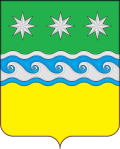 АДМИНИСТРАЦИЯ ЗАВИТИНСКОГО РАЙОНА АМУРСКАЯ ОБЛАСТЬГЛАВА ЗАВИТИНСКОГО РАЙОНАП О С Т А Н О В Л Е Н И Еот  30.12.2020                                                                                        № 534г. ЗавитинскИсполнитель: Начальник отдела экономического развития и муниципальных закупок администрации Завитинского районаА.В. КлимоваСогласовано:Главный специалист-юрисконсульт отдела по труду, социальным и правовым вопросам администрации Завитинского районаС.Е. ТалашоваЗам. начальника финансового отдела администрации Завитинского районаО.Н. КийченкоУправляющий деламиЕ.В. РозенкоПервый заместитель главы администрации Завитинского района А.Н. МацканНаименование муниципальной программыРазвитие транспортного сообщения на территории Завитинского района Координатор муниципальной программыОтдел экономического развития и муниципальных закупок администрации Завитинского районаУчастники муниципальной программыОтдел экономического развития и муниципальных закупок администрации Завитинского района, отдел архитектуры, градостроительства и муниципального хозяйства администрации Завитинского района, Юридические лица, индивидуальные предприниматели, заключившие в установленном законом порядке договор (контракт) с администрацией района на выполнение работ, связанных с осуществлением пассажирских перевозок автомобильным транспортом по маршрутам общего пользования в границах Завитинского района по регулируемым тарифам Муниципальные унитарные предприятия Завитинского района, осуществляющие перевозку пассажиров по муниципальным маршрутам в границах Завитинского района, и удовлетворяющие условиям Порядка предоставления субсидииЦель муниципальной программыПовышение транспортной доступности населенных пунктов района Задачи муниципальной программы1. Повысить качество обслуживания, доступности и безопасности услуг пассажирского автомобильного транспорта для населения районаЭтапы и сроки реализации муниципальной программы Сроки реализации программы: 2015 - 2025 годыОбъемы ассигнований районного бюджета муниципальной программы (с расшифровкой по годам ее реализации), а также прогнозные объемы средств, привлекаемых из других источниковНа финансирование программы предполагается затратить 43097,6 тысяч рублей, в том числе по годам: 2015 год – 10960,0 тысяч рублей;2016 год – 22230,815 тысяч рублей;2017 год – 7476,847 тысяч рублей;2018 год – 1050,0 тысяч рублей;2019 год – 1000,0 тысяч рублей;2020 год – 6100,00 тысяч рублей;2021 год – 1100,0 тысяч рублей;2022 год – 1100,0 тысяч рублей;2023 год – 1100,0 тысяч рублей;2024 год – 440 тысяч рублей;2025 год – 440 тысяч рублей.Из них средства местного бюджета составят 16075,2 тысяч рублей, в том числе по годам:2015 год – 960,0 тысяч рублей;2016 год – 1508,416 тысяч рублей;2017 год – 1276,847 тысяч рублей;2018 год – 1050,0 тысяч рублей;2019 год – 1000 тысяч рублей;2020 год – 6100,0 тысяч рублей;2021 год – 1100,0 тысяч рублей;2022 год – 1100,0 тысяч рублей;2023 год – 1100,0 тысяч рублей;2024 год – 440 тысяч рублей;2025 год – 440 тысяч рублей.Ожидаемые конечные результаты реализации муниципальной программыВ результате реализации мероприятий программы ожидается к 2025 году:- увеличение числа перевезенных пассажиров на пригородных маршрутах на 7% относительно уровня 2014 годаПоказателиЕд.изм.ГодыГодыГодыГодыПоказателиЕд.изм.2011201220132014Перевезено пассажировчел.7218644890127842Пассажирооборот пасс-км209387181783283415241378Утверждено маршрутовед.5566Количество обслуживаемых маршрутовед.2344Регулярность движения%80,088,095,098,0Наполняемость автобусов %27,534,246,452,0№п/пФормулировка решаемой проблемыНаименование задачи муниципальной программыНаименование мероприятия, направленного на решение задачиСроки и этапы реализации мероприятияКонечный результат мероприятий1234561.Низкий уровень транспортной доступности между сельскими населенными пунктами и районным центромПовысить качество обслуживания, доступности и безопасности услуг пассажирского автомобильного транспорта для населения района,Организация транспортного обслуживания населения автомобильным пассажирским транспортом в границах Завитинского района,2015-2025 гг.Увеличение числа перевезенных пассажиров на пригородных маршрутах на 7% относительно уровня 2014 года№Наименование программы, основного мероприятияСрок реализацииСрок реализацииКоординатор программы, участники муниципальной программыНаименование показателя, единица измеренияБазисный годЗначение планового показателя по годам реализацииЗначение планового показателя по годам реализацииЗначение планового показателя по годам реализацииЗначение планового показателя по годам реализацииЗначение планового показателя по годам реализацииЗначение планового показателя по годам реализацииЗначение планового показателя по годам реализацииЗначение планового показателя по годам реализацииЗначение планового показателя по годам реализацииЗначение планового показателя по годам реализацииЗначение планового показателя по годам реализацииОтношение последнего года к базисному году, %№Наименование программы, основного мероприятияначалозавершениеКоординатор программы, участники муниципальной программыНаименование показателя, единица измеренияБазисный год20152016201720182019202020212022202320242025Отношение последнего года к базисному году, %1.Муниципальная программа «Развитие транспортного сообщения на территории Завитинского района»20152025Отдел экономического развития и муниципальных закупок администрации Завитинского районаЧисло перевезенных пассажиров на пригородных маршрутах района, чел.784279738104823583668380842084508500855086008626115,01.1.Основное мероприятие 1. Организация транспортного обслуживания населения автомобильным пассажирским транспортом в границах Завитинского района20152025Отдел экономического развития и муниципальных закупок администрации Завитинского районаЧисло субсидий, направленных перевозчику, ед.4611121212121212121212в 3р.СтатусНаименование муниципальной программы, основного мероприятияИсточники финансированияКод бюджетной классификацииКод бюджетной классификацииКод бюджетной классификацииКод бюджетной классификацииОценка расходов (тыс рублей)Оценка расходов (тыс рублей)Оценка расходов (тыс рублей)Оценка расходов (тыс рублей)Оценка расходов (тыс рублей)Оценка расходов (тыс рублей)Оценка расходов (тыс рублей)Оценка расходов (тыс рублей)Оценка расходов (тыс рублей)Оценка расходов (тыс рублей)Оценка расходов (тыс рублей)Оценка расходов (тыс рублей)СтатусНаименование муниципальной программы, основного мероприятияИсточники финансированияГРБСРз ПРЦСРВРвсего20152016201720182019202020212022202320242025Муниципальная программаРазвитие транспортного сообщения на территории Завитинского района Всего00263000000043097,61060,022230,87476,81050,01000,06100,01100,01100,01100,0440,0440,0Муниципальная программаРазвитие транспортного сообщения на территории Завитинского района Федеральный бюджет0026300000000,00,00,00,00,00,00,00,00,00,00,00,0Муниципальная программаРазвитие транспортного сообщения на территории Завитинского района Областной бюджет00263000000027022,4100,020722,46200,00,00,00,00,00,00,00,00,0Муниципальная программаРазвитие транспортного сообщения на территории Завитинского района Местный бюджет00263000000016075,2960,01508,41276,81050,01000,06100,01100,01100,01100,0440,0440,0Муниципальная программаРазвитие транспортного сообщения на территории Завитинского района Внебюджетные источники0026300000000,00,00,00,00,00,00,00,00,00,00,00,0Основное мероприятие 1Организация транспортного обслуживания населения автомобильным пассажирским транспортом в границах Завитинского районаВсего0020408631010050080013899,4450,0417,4900,01050,01000,06100,01100,01100,01100,0440,0440,0Основное мероприятие 1Организация транспортного обслуживания населения автомобильным пассажирским транспортом в границах Завитинского районаФедеральный бюджет002040863101005008000,00,00,00,00,00,00,00,00,00,00,00,0Основное мероприятие 1Организация транспортного обслуживания населения автомобильным пассажирским транспортом в границах Завитинского районаОбластной бюджет002040863101005008000,00,00,00,00,00,00,00,00,00,00,00,0Основное мероприятие 1Организация транспортного обслуживания населения автомобильным пассажирским транспортом в границах Завитинского районаМестный бюджет0020408631010050080013899,4450,0417,4900,01050,01000,06100,01100,01100,01100,0440,0440,0Основное мероприятие 1Организация транспортного обслуживания населения автомобильным пассажирским транспортом в границах Завитинского районаВнебюджетные источники002040863101005008000,00,00,00,00,00,00,00,00,00,00,00,0 1.1Возмещение убытков по перевозке пассажиров в границах Завитинского  районаВсего002040863101005008008173,7450,0416,5647,2758,0720,01200,01100,01100,01100,0440,0440,0 1.1Возмещение убытков по перевозке пассажиров в границах Завитинского  районаФедеральный бюджет002040863101005008000,00,00,00,00,00,00,00,00,00,00,00,0 1.1Возмещение убытков по перевозке пассажиров в границах Завитинского  районаОбластной бюджет002040863101005008000,00,00,00,00,00,00,00,00,00,00,00,0 1.1Возмещение убытков по перевозке пассажиров в границах Завитинского  районаМестный бюджет002040863101005008008173,7450,0416,5647,2758,0720,01200,01100,01100,01100,0440,0440,0 1.1Возмещение убытков по перевозке пассажиров в границах Завитинского  районаВнебюджетные источники002040863101005008000,00,00,00,00,00,00,00,00,00,00,00,01.2.Изготовление и выдача перевозчикам карт маршрутаВсего002040863101005002443,70,00,92,80,00,00,00,00,00,00,00,01.2.Изготовление и выдача перевозчикам карт маршрутаФедеральный бюджет002040863101005002440,00,00,00,00,00,00,00,00,00,00,00,01.2.Изготовление и выдача перевозчикам карт маршрутаОбластной бюджет002040863101005002440,00,00,00,00,00,00,00,00,00,00,00,01.2.Изготовление и выдача перевозчикам карт маршрутаМестный бюджет002040863101005002443,70,00,92,80,00,00,00,00,00,00,00,01.2.Изготовление и выдача перевозчикам карт маршрутаВнебюджетные источники002040863101005002440,00,00,00,00,00,00,00,00,00,00,00,01.3.Оказание финансовой помощи в целях предупреждения банкротства и восстановления платежеспособности муниципальных унитарных предприятий Завитинского района, оказывающих услуги по перевозке пассажиров в границах Завитинского районаВсего002040863101008108001722,00,00,0250,0292,0280,0900,00,00,00,00,00,01.3.Оказание финансовой помощи в целях предупреждения банкротства и восстановления платежеспособности муниципальных унитарных предприятий Завитинского района, оказывающих услуги по перевозке пассажиров в границах Завитинского районаФедеральный бюджет002040863101008108000,00,00,00,00,00,00,00,00,00,00,00,01.3.Оказание финансовой помощи в целях предупреждения банкротства и восстановления платежеспособности муниципальных унитарных предприятий Завитинского района, оказывающих услуги по перевозке пассажиров в границах Завитинского районаОбластной бюджет002040863101008108000,00,00,00,00,00,00,00,00,00,00,00,01.3.Оказание финансовой помощи в целях предупреждения банкротства и восстановления платежеспособности муниципальных унитарных предприятий Завитинского района, оказывающих услуги по перевозке пассажиров в границах Завитинского районаМестный бюджет002040863101008108001722,00,00,0250,0292,0280,0900,00,00,00,00,00,01.3.Оказание финансовой помощи в целях предупреждения банкротства и восстановления платежеспособности муниципальных унитарных предприятий Завитинского района, оказывающих услуги по перевозке пассажиров в границах Завитинского районаВнебюджетные источники002040863101008108000,00,00,00,00,00,00,00,00,00,00,00,01.4.Приобретение транспортного средства для пассажирских перевозокВсего00204084000,00,00,00,00,00,04000,00,00,00,00,00,01.4.Приобретение транспортного средства для пассажирских перевозокФедеральный бюджет00204080,00,00,00,00,00,00,00,00,00,00,00,01.4.Приобретение транспортного средства для пассажирских перевозокОбластной бюджет00204080,00,00,00,00,00,00,00,00,00,00,00,01.4.Приобретение транспортного средства для пассажирских перевозокМестный бюджет, всегов том числе00204084000,00,00,00,00,00,04000,00,00,00,00,00,01.4.Приобретение транспортного средства для пассажирских перевозок63101970402443996,00,00,00,00,00,03996,00,00,00,00,00,01.4.Приобретение транспортного средства для пассажирских перевозок63101005002444,00,00,00,00,00,04,00,00,00,00,00,01.4.Приобретение транспортного средства для пассажирских перевозокВнебюджетные источники0,00,00,00,00,00,00,00,00,00,00,00,0Основное мероприятие 2Обеспечение безопасности дорожного движенияВсего0020113631010067020060,010,00,050,00,00,00,00,00,00,00,00,0Основное мероприятие 2Обеспечение безопасности дорожного движенияФедеральный бюджет002011363101006702000,00,00,00,00,00,00,00,00,00,00,00,0Основное мероприятие 2Обеспечение безопасности дорожного движенияОбластной бюджет002011363101006702000,00,00,00,00,00,00,00,00,00,00,00,0Основное мероприятие 2Обеспечение безопасности дорожного движенияМестный бюджет0020113631010067020060,010,00,050,00,00,00,00,00,00,00,00,0Основное мероприятие 2Обеспечение безопасности дорожного движенияВнебюджетные источники002011363101006702000,00,00,00,00,00,00,00,00,00,00,00,0Основное мероприятие 3Ремонтно-восстановительные работы улично-дорожной сети поселений Завитинского района (по переданным полномочиям) и Завитинского районаВсего002040963101068020038840,210500,021813,46526,80,00,00,00,00,00,00,00,0Основное мероприятие 3Ремонтно-восстановительные работы улично-дорожной сети поселений Завитинского района (по переданным полномочиям) и Завитинского районаФедеральный бюджет00204096310106802000,00,00,00,00,00,00,00,00,00,00,00,0Основное мероприятие 3Ремонтно-восстановительные работы улично-дорожной сети поселений Завитинского района (по переданным полномочиям) и Завитинского районаОбластной бюджет002040963101068020036922,4100,020722,46200,00,00,00,00,00,00,00,00,0Основное мероприятие 3Ремонтно-восстановительные работы улично-дорожной сети поселений Завитинского района (по переданным полномочиям) и Завитинского районаМестный бюджет00204096310106802001917,8500,01091,0326,80,00,00,00,00,00,00,00,0Основное мероприятие 3Ремонтно-восстановительные работы улично-дорожной сети поселений Завитинского района (по переданным полномочиям) и Завитинского районаВнебюджетные источники00204096310106802000,00,00,00,00,00,00,00,00,00,00,00,0№п/пНаименование программы, программы, основного мероприятия, мероприятияЗначение планового показателя по годам реализацииЗначение планового показателя по годам реализацииЗначение планового показателя по годам реализацииЗначение планового показателя по годам реализацииЗначение планового показателя по годам реализацииЗначение планового показателя по годам реализацииЗначение планового показателя по годам реализацииЗначение планового показателя по годам реализацииЗначение планового показателя по годам реализацииЗначение планового показателя по годам реализацииЗначение планового показателя по годам реализации№п/пНаименование программы, программы, основного мероприятия, мероприятия20152016201720182019202020212022202320242025123456789101112131.Развитие транспортного сообщения на территории Завитинского района 1,01,01,01,01,01,01,01,01,01,01,01.1Организация транспортного обслуживания населения автомобильным пассажирским транспортом в границах Завитинского района0,40,30,71,01,01,01,01,01,01,01,01.2Обеспечение безопасности дорожного движения0,1–0,10,00,00,00,00,00,00,00,01.3Ремонтно-восстановительные работы улично-дорожной сети поселений Завитинского района (по переданным полномочиям) и Завитинского района0,50,70,2––––––––Nп/пНаименованиемаршрутаперевозокОбъем выполненныхперевозок:пассажиро-километровПолучено субсидии (нарастающим итогом)Использовано субсидии (нарастающим итогом)Остаток неиспользованной субсидииНа какие цели использована субсидияАдминистрация Завитинского районаПолное наименование Получателя676870, Амурская область, г. Завитинск, ул. Куйбышева, 44Место нахождения:ИНН 2814000532/ КПП 281401001ИНН/КПППлатежные реквизиты:Платежные реквизиты:УФК по Амурской области (финансовый отдел, администрация Завитинского района) л/с 03062232391р/с 40204810200000000105БИК 041012001 Отделение Благовещенск г. БлаговещенскНаименование учреждения Банка России, БИК,Расчетный счет, Тел/факс: 8(41636) 22-1-61Эл.почта: admzavitinsk@mail.ruКонтакты, эл. адресАдминистрация Завитинского районаСокращенное наименование ПолучателяГлава Завитинского района_____________  /_____________/ (подпись)                  (ФИО)_________________/______________(подпись)       (ФИО)Номер маршрутаНаименование маршрутаПроходящие  маршрутычерез населенные пунктыПротяженность маршрута, км№142Завитинск – ПлатовоКамышенка, Успеновка, Албазинка40,0№144Завитинск – ВерхнеильиновкаЧервонная Армия,Болдыревка36,8№145Завитинск – Белый ЯрКамышенка26,3№ 146Завитинск – ВалуевоПреображеновка, Валуево19,8НаименованиеЕд.изм.Сумма, рублейОснованиеДоходы, - всегоруб.в том числе,руб.от продажи билетов через кассу автовокзалавыручка от продажи билетов водителемруб.от возмещения затрат по перевозкельготной категории населенияруб.Перевезено пассажиров, - всегочеловекв том числе платныхПассажирооборот, - всегопасс.-кмВ том числе платныхРасходы, всегоруб.Заработная плата, всегоруб.Отчисления от ФОТ руб.Топливо руб.Смазочные материалы, - всегоруб.В том числе          моторные масларуб.          трансмиссионные и гидравлические масларуб.          специальные масла и жидкостируб.          пластические смазкируб.Технический ремонт и техническое обслуживаниеруб.Техническое обслуживание (ТО-1, ТО-2)руб.Технический ремонтруб.Восстановление износа и ремонт автошинруб.Аренда автобусаруб.Прочие расходы, в том числеруб.Услуги автовокзала руб.ЕНВДруб.Аренда стоянкируб.Медицинские осмотрыруб.Пред- (после-) рейсовые технические осмотрыруб.Услуги навигациируб.Услуги по подключению к сети «Интернет»руб.Страховые взносы за автомобильруб.Услуги банкаруб.…руб.…руб.…руб.Финансовый результатруб.Утвержденный тарифруб.Себестоимость 1 пасс.-кмруб.Наименование средств, предоставленных из бюджета Завитинского районаНормативный правовой акт Российской Федерации, в соответствии с которым Получателю предоставлены средства из бюджета Завитинского районаНормативный правовой акт Российской Федерации, в соответствии с которым Получателю предоставлены средства из бюджета Завитинского районаНормативный правовой акт Российской Федерации, в соответствии с которым Получателю предоставлены средства из бюджета Завитинского районаНормативный правовой акт Российской Федерации, в соответствии с которым Получателю предоставлены средства из бюджета Завитинского районаСоглашение (договор), заключенный между главным распорядителем средств бюджета Завитинского района и Получателем на предоставление средств из бюджета Завитинского района Соглашение (договор), заключенный между главным распорядителем средств бюджета Завитинского района и Получателем на предоставление средств из бюджета Завитинского района Соглашение (договор), заключенный между главным распорядителем средств бюджета Завитинского района и Получателем на предоставление средств из бюджета Завитинского района Соглашение (договор), заключенный между главным распорядителем средств бюджета Завитинского района и Получателем на предоставление средств из бюджета Завитинского района Соглашение (договор), заключенный между главным распорядителем средств бюджета Завитинского района и Получателем на предоставление средств из бюджета Завитинского района Договоры (контракты), заключенные Получателем в целях исполнения обязательств в рамках соглашения (договора)Договоры (контракты), заключенные Получателем в целях исполнения обязательств в рамках соглашения (договора)Договоры (контракты), заключенные Получателем в целях исполнения обязательств в рамках соглашения (договора)Договоры (контракты), заключенные Получателем в целях исполнения обязательств в рамках соглашения (договора)Договоры (контракты), заключенные Получателем в целях исполнения обязательств в рамках соглашения (договора)Наименование средств, предоставленных из бюджета Завитинского районавиддатаномерцели предоставлениядатаномерсумма, тыс. руб.из них имеется задолженностьиз них имеется задолженностьдатаномерсумма, тыс. руб.из них имеется задолженностьиз них имеется задолженностьНаименование средств, предоставленных из бюджета Завитинского районавиддатаномерцели предоставлениядатаномерсумма, тыс. руб.всегов том числе просроченнаядатаномерсумма, тыс. руб.всегов том числе просроченнаяПриложение №2к Порядку предоставления субсидии из бюджета Завитинского района на оказание финансовой помощи в целях предупреждения банкротства и восстановления платежеспособности муниципальных унитарных предприятий Завитинского района, оказывающих услуги по перевозке пассажиров  в границах Завитинского районаАдминистрация Завитинского районаПолное наименование Получателя676870, Амурская область, г. Завитинск, ул. Куйбышева, 44Место нахождения:ИНН 2814000532/ КПП 281401001ИНН/КПППлатежные реквизиты:Платежные реквизиты:УФК по Амурской области (финансовый отдел, администрация Завитинского района) л/с 03062232391р/с 40204810200000000105БИК 041012001 Отделение Благовещенск г. БлаговещенскНаименование учреждения Банка России, БИК,Расчетный счет, Тел/факс: 8(41636) 22-1-61Эл.почта: admzavitinsk@mail.ruКонтакты, эл. адресАдминистрация Завитинского районаСокращенное наименование ПолучателяГлава Завитинского района_____________  /_____________/ (подпись)                  (ФИО)_________________/______________(подпись)       (ФИО)Nп/пПолучено субсидии (нарастающим итогом)Использовано субсидии (нарастающим итогом)Остаток неиспользованной субсидии№ п/пНаименование обязательстваРазмер обязательстваПериод возникновения обязательстваРазмер погашенного обязательстваОстаток задолженности